Davek na motorna vozila (ZDMV-1)Podrobnejši opis4. izdaja, NOVEMBER 2022KAZALO1.0 UVOD	32.0 PREDMET OBDAVČITVE	43.0 DAVČNI ZAVEZANEC	44.0 OPROSTITVE	54.1 Vozila, nabavljena za prevoz velikih družin	54.2	Vozila, nabavljena za prevoz invalidov	64.3 Vozila za potrebe diplomatskih in konzularnih predstavništev ter mednarodnih organizacij	84.4 Vozila, ki se začasno uvozijo ali vnesejo v Republiko Slovenijo	84.5 Finančni najem	94.6 Prepoved registracije motornega vozila	95.0 DAVČNA OSNOVA IN IZRAČUN DAVKA	95.1 Davčna osnova	95.2 Izračun davka za motorna vozila iz tarifne oznake 8703 (t.i. »osebna« motorna vozila), razen izjem	105.2.1. Davčna obveznost glede na izpust CO2 in vrsto goriva	105.2.1.1.  Pretvornik za določitev višine izpusta CO2	115.2.2. Davčna obveznost glede na emisijski standard EURO in vrsto goriva	115.3 Izračun davka na motorna vozila za bivalna vozila, trikolesa in štirikolesa, razen izjem	115.4 Izračun davka na motorna vozila za vozila, kateri moč motorja ne presega 4 kW niti ne presegajo največje hitrosti 25 km/h	135.5 Izračun davka na motorna vozila za električna vozila in druga motorna vozila brez izpusta CO2	135.6 Znižanje davčne obveznosti	135.7 Višina davka za rabljena motorna vozila	146.0 NASTANEK OBVEZNOSTI OBRAČUNA DMV	146.1 Prodaja vozila pred prvo registracijo	157.0 OBRAČUN DMV PRI PROIZVAJALCIH IN TRGOVCIH Z MOTORNIMI VOZILI	158.0 NAPOVED ZA ODMERO DMV	169.0 UVOZ VOZIL	1710.0 VRAČILO DMV	1711.0 PROGRAM ZA IZRAČUN DMV	1812.0 EVIDENCA MOTORNIH VOZIL	1913.0 KAZENSKE DOLOČBE	2114.0 VPRAŠANJA IN ODGOVORI	221.0 UVODV skladu z Zakonom o davku na motorna vozila – ZDMV-1 se davek na motorna vozila (DMV) plačuje za motorna vozila, ki se dajo prvič v promet ali se prvič registrirajo na območju Republike Slovenije, in sicer za vozila iz posameznih tarifnih oznak, kot so določena v carinski tarifi Evropske unije, ki morajo biti v skladu s predpisi, ki urejajo registracijo motornih vozil, za udeležbo v cestnem prometu registrirana v Republiki Sloveniji.Izrazi, uporabljeni v tem podrobnejšem opisu (in zakonu), pomenijo:1. »Pridobitev motornega vozila iz druge države članice« je pridobitev motornega vozila iz druge države članice Evropske unije (v nadaljnjem besedilu: država članica), ki je kot pridobitev blaga znotraj Evropske unije opredeljena v zakonu, ki ureja davek na dodano vrednost.2. »Uvoznik« je carinski dolžnik, določen v skladu s carinsko zakonodajo oziroma prejemnik motornega vozila.3. »Novo motorno vozilo« je motorno vozilo, ki v trenutku opravljenega prometa motornih vozil iz 6. člena tega zakona še ni bilo registrirano v Republiki Sloveniji, drugi državi članici ali tretji državi. Šteje se, da motorno vozilo še ni bilo registrirano, če je bilo prvič registrirano z registrskimi tablicami za namene uvoza ali pridobitve v Republiko Slovenijo, vendar za največ 30 dni.4. »Rabljeno motorno vozilo« je vsako drugo motorno vozilo, ki ni novo motorno vozilo in motorno vozilo, vneseno iz druge države članice ali uvoženo iz tretje države, ki v trenutku opravljenega prometa motornih vozil iz 6. člena tega zakona še ni bilo registrirano v drugi državi članici ali tretji državi, ker registracija po predpisih države, iz katere je vozilo vneseno ali uvoženo, ni potrebna in se to vozilo prvič registrira v Republiki Sloveniji. 5. »Carinski organ« je organ v skladu s točko (1) 5. člena Uredbe (EU) št. 952/2013 Evropskega parlamenta in Sveta z dne 9. oktobra 2013 o carinskem zakoniku Unije (UL L št. 269 z dne 10. 10. 2013, str. 1), zadnjič spremenjene z Uredbo (EU) 2019/632 Evropskega parlamenta in Sveta z dne 17. aprila 2019 o spremembi Uredbe (EU) št. 952/2013 zaradi podaljšanja prehodne uporabe drugih načinov obdelave podatkov poleg tehnik elektronske obdelave podatkov, določenih v carinskem zakoniku Unije (UL L št. 111 z dne 25. 4. 2019, str. 54).Pomembno:Davčni zavezanec mora pred vložitvijo napovedi za odmero DMV pridobiti potrdilo o skladnosti tipa SB pri homologacijskem organu. Šele po zaključenem postopku homologacije davčni zavezanec vloži napoved za odmero DMV (v elektronski obliki prek eDavkov).Po končanem postopku odmere DMV lahko davčni zavezanec pri registracijskem organu registrira motorno vozilo. *izjema: v primeru poškodovanih vozil ali v primerih, pri katerih se postopka homologacije ne more izvesti, je treba predložiti napoved pred zaključenim postopkom homologacije (v zakonsko določenem roku, tj. v 15 dneh od dneva nastanka obveznosti za obračun davka). 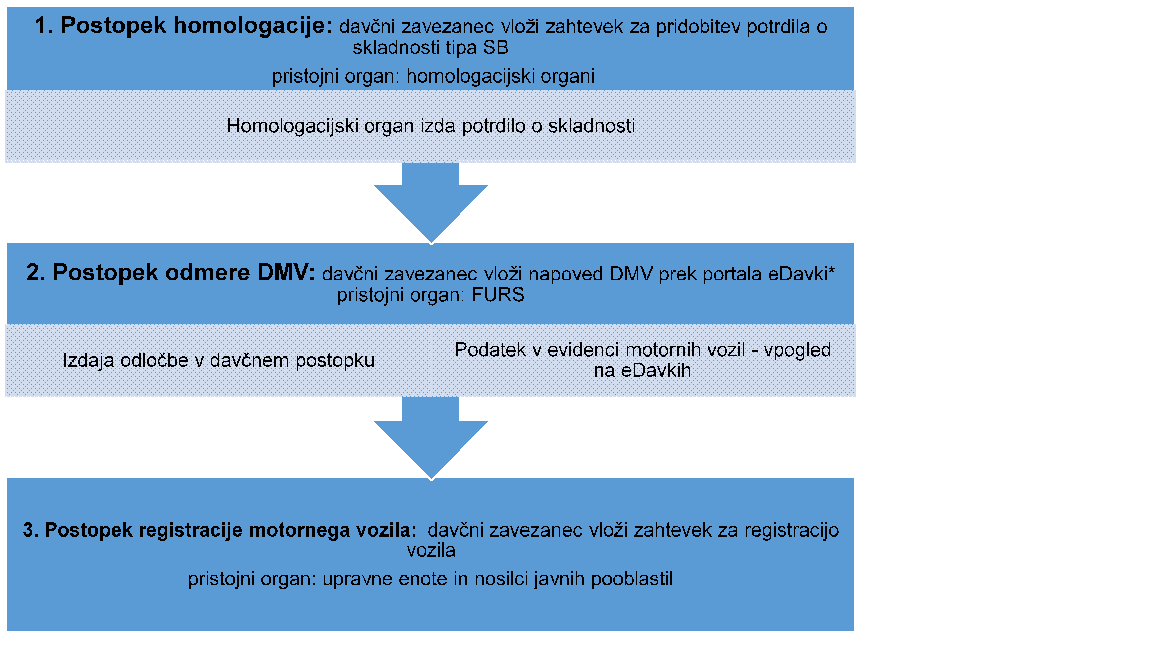 V nadaljevanju so natančneje opisane posamezne vsebine ZDMV-1.2.0 PREDMET OBDAVČITVE Na podlagi ZDMV-1 se DMV plačuje od motornih vozil iz tarifnih oznak: 8703 (razen 8703 10) in 8711 kombinirane nomenklature carinske tarife iz Uredbe Sveta (EGS) št. 2658/87 z dne 23. julija 1987 o tarifni in statistični nomenklaturi ter skupni carinski tarifi (UL L št. 256 z dne 7. 9. 1987, str. 1), zadnjič spremenjene z Izvedbeno uredbo Komisije (EU) 2020/1577 z dne 21. septembra 2020 o spremembi Priloge I k Uredbi Sveta (EGS) št. 2658/87 o tarifni in statistični nomenklaturi ter skupni carinski tarifi (UL L št. 361 z dne 30. 10. 2020, str. 1), ki morajo biti v skladu s predpisi, ki urejajo registracijo motornih vozil, za udeležbo v cestnem prometu registrirana v Republiki Sloveniji.  DMV se plačuje od motornih vozil iz prejšnjega odstavka, ki se dajo prvič v promet ali se prvič registrirajo na ozemlju Republike SlovenijeDMV se plačuje tudi od motornih vozil, ki se naknadno predelajo v motorna vozila, ki so predmet obdavčitve z DMV. Šteje se, da je motorno vozilo predelano, kadar je v skladu s predpisi, ki urejajo motorna vozila, potrebna posamična odobritev predelanega vozila. Navedeno velja za motorna vozila, ki so prvič registrirana v Republiki Sloveniji od vključno 1. januarja 2021.3.0 DAVČNI ZAVEZANEC Davčni zavezanec je oseba, ki pridobi motorno vozilo iz druge države članice, uvoznik motornega vozila, oseba, ki vnese motorno vozilo iz druge države članice zaradi prenosa prebivališča, oziroma proizvajalec motornega vozila, namenjenega za registracijo na ozemlju Republike Slovenije. Davčni zavezanec je tudi oseba, ki predela motorno vozilo v motorno vozilo, ki je predmet obdavčitve z DMV in je vozilo namenjeno za registracijo na ozemlju Republike Slovenije, od katerega še ni bil plačan davek na motorno vozilo v Republiki Sloveniji.  4.0 OPROSTITVEDMV se ne plačuje: od motornih vozil, ki se pred prvo registracijo na ozemlju Republike Slovenije izvozijo ali dobavijo v drugo državo članico;od motornih vozil, ki imajo v skladu s predpisi o motornih vozilih status starodobnega vozila;od športnih motornih vozil, ki niso prirejena za vožnjo v cestnem prometu in so namenjena samo za uporabo na tekmovališčih;od intervencijskih reševalnih vozil, ki so posebej prirejena za prevoz ponesrečencev in bolnikov;od posebnih specialnih vozil, prilagojenih za prevoz pokojnikov, ki se uporabljajo izključno za te namene;od motornih vozil, ki so po obliki nadgradnje in namenu uporabe ter v skladu s predpisanimi oznakami in predpisanimi standardi gasilska vozila ter motornih vozil enot, označenih z znakom civilne zaščite Republike Slovenije in drugimi predpisanimi oznakami, ki so po obliki nadgradnje vozila za posebne namene in se po namenu uporabljajo v skladu s 74. in 76. členom Zakona o varstvu pred naravnimi in drugimi nesrečami (Uradni list RS, št. 51/06 – uradno prečiščeno besedilo 97/10 in 21/18 – ZNOrg);od vozil, nabavljenih za prevoz velikih družin (podrobneje glej podpoglavje 4.1);od vozil, nabavljenih za prevoz invalidov (podrobneje glej podpoglavje 4.2);od vozil, nabavljenih za potrebe diplomatskih in konzularnih predstavništev ter mednarodnorganizacij (podrobneje glej podpoglavje 4.3);od vozil, ki se začasno vnesejo ali uvozijo v Republiko Slovenijo (podrobneje glej podpoglavje 4.4).4.1 Vozila, nabavljena za prevoz velikih družin
DMV se ne plačuje od vozil, ki so nabavljena za prevoz družin, ki imajo tri ali več otrok, in sicer največ od enega motornega vozila, ki ima poleg voznikovega še štiri ali več sedežev in moč motorja do vključno 150 kW, ki ga največ enkrat v treh letih kupi eden izmed staršev v družini, ki ima na dan nakupa, prenosa prebivališča v Republiko Slovenijo ali uvoza motornega vozila, po predpisih o prijavi prebivališča prijavljen isti naslov stalnega prebivališča kot trije ali več otrok, ki še niso dopolnili 18 let ali še niso pred 18. letom pridobili popolne poslovne sposobnosti.Oprostitev lahko uveljavlja eden od staršev na podlagi prijavljenega istega stalnega prebivališča družinskih članov v Republiki Sloveniji ob vložitvi napovedi pri davčnem organu ali ob vložitvi carinske deklaracije za sprostitev v prost promet pri carinskem organu oziroma z vložitvijo zahtevka za povračilo plačanega davka pri davčnem organu v treh mesecih od nakupa, v primeru uvoza pa pri carinskem organu v treh mesecih od uvoza. Oprostitev lahko pod enakimi pogoji uveljavlja tudi druga oseba, ki neguje in varuje otroka na podlagi veljavnega izvršilnega naslova v skladu s predpisi, ki urejajo družinska razmerja, ali skrbnik, ki svojega varovanca dejansko neguje in varuje, če ima družina tri ali več otrok, ki niso nujno iz iste družine. Pogoj stalnega prebivališča ne velja za rejnika, ki izvaja rejniško dejavnost v skladu s predpisi, ki urejajo izvajanje rejniške dejavnosti in uveljavlja oprostitev iz prvega odstavka tega člena tudi za otroka, ki ga varuje in neguje na podlagi veljavnega izvršilnega naslova.Za obstoj družine je bistveno, da gre za življenjsko skupnost vsaj treh otrok in starša, v katerih vlada individualni dolgotrajni odnos skrbi odrasle osebe za otroke in v okviru katere se zadovoljujejo vsakodnevne tekoče potrebe družine. Enaka oprostitev velja tudi za druge velike družine, ki skrbijo za otroke na podlagi veljavnega izvršilnega naslova, izdanega na podlagi predpisov, ki urejajo družinska razmerja. Družinski zakonik v okviru posebnega varstva otrok ureja tudi namestitev otroka k drugi osebi, v rejništvo ali zavod. Posebno varstvo je določeno tudi v okviru skrbništva, pri čemer je skrbnik dolžan skrbeti za otroka enako kot starši, vendar ni dolžan imeti otroka pri sebi, kljub temu pa lahko dejansko varuje in neguje otroka. Velika družina, ki ima tri ali več otrok, ne glede na to, ali gre za sorojence ali ne (npr. družina skrbi tudi za otroka na podlagi veljavnega izvršilnega naslova), ima dejansko potrebo po večjem avtomobilu. Tako je tudi v primeru družin, ki skrbijo za otroka na podlagi veljavnega izvršilnega naslova, omogočeno uveljavljanje oprostitve plačila DMV, enako kot staršem. Oprostitev ni pogojena s sorodniškim razmerjem vlagatelja do otrok, za katere dejansko skrbi, zato se za namen oprostitve upošteva vse otroke, za katere družina skrbi (otroci upravičenca in otroci, za katere skrbi na podlagi veljavnega izvršilnega naslova). Otroci v rejništvu nimajo stalnega prebivališča prijavljenega pri rejniku (rejništvo je začasni ukrep), ampak imajo praviloma prijavljeno začasno prebivališče. V prometno dovoljenje se vpiše, da je za motorno vozilo uveljavljena oprostitev, in datum, do katerega je uveljavljena oprostitev oz. do katerega ni mogoča odtujitev motornega vozila brez plačila davka. Upravičenec motornega vozila ne sme prodati ali ga brezplačno ali kako drugače odtujiti pred potekom triletnega roka od dneva nakupa, prenosa prebivališča v Republiko Slovenijo ali uvoza, sicer mora plačati v višini, ki ga finančna uprava ugotovi na dan odtujitve motornega vozila ob upoštevanju predpisanega odstotka davka glede na starost motornega vozila (o višini davka glede na starost motornega vozila po 16.  členu ZDMV-1 glej poglavje 5.7). Ob izpolnjevanju osnovnih pogojev se pravica do oprostitev po tej točki na novo vzpostavi dan po takšnem plačilu. Če je bilo motorno vozilo poškodovano v prometni nesreči za več kot 70 % tržne vrednosti motornega vozila na dan nesreče, se sme poškodovano motorno vozilo prodati, ne da bi bil plačan davek. Vozila, nabavljena za prevoz invalidovDMV se ne plačuje od motornih vozil, ki so nabavljena za prevoz invalidov, in sicer največ od enega motornega vozila z močjo motorja do vključno 150 kW, niti od motornega vozila, posebej prirejenega za prevoz invalidov na invalidskem vozičku, ki ga največ enkrat v petih letih kupijo invalidske organizacije in invalidi, ki imajo vozniško dovoljenje ali jim je potrebna pomoč drugih oseb, ki imajo vozniško dovoljenje.Za invalide se štejejo:osebe, pri katerih je nastala najmanj 80 % telesna okvara zaradi izgube, okvare ali paraliziranosti spodnjih okončin ali medenice;osebe, ki so popolnoma izgubile vid na obeh očesih;osebe, ki jim je priznan status invalida po zakonu, ki ureja socialno vključevanje invalidov;otroci, ki potrebujejo posebno nego in varstvo.Oprostitev po prvi in drugi alineji prejšnjega odstavka se uveljavlja po predpisih o pokojninskem in invalidskem zavarovanju na podlagi odločbe, izdane na podlagi mnenja izvedenskega organa Zavoda za pokojninsko in invalidsko zavarovanje Slovenije oziroma odločbe, izdane ob upoštevanju izvida in mnenja pristojne zdravniške komisije. Oprostitev po tretji alineji prejšnjega odstavka tega člena se uveljavlja na podlagi odločbe o priznanem statusu invalida v skladu s predpisom iz navedene alineje. Oprostitev po četrti alineji prejšnjega odstavka se uveljavlja na podlagi odločbe centra za socialno delo o priznanju dodatka za nego otroka, ki potrebuje posebno nego in varstvo, izdane na podlagi mnenja pristojne zdravniške komisije, v skladu z zakonom, ki ureja starševsko varstvo in družinske prejemke.Oprostitev za invalidske organizacije se uveljavlja na podlagi potrdila o statusu invalidske organizacije, ki ga izda ministrstvo, pristojno za invalide.
Oprostitev se uveljavlja ob vložitvi napovedi za odmero davka na motorna vozila ali vložitvi carinske deklaracije za sprostitev v prosti promet ali ob vložitvi zahtevka za vračilo plačanega davka pri finančni upravi v treh mesecih od nakupa ali prenosa prebivališča v Republiko Slovenijo, v primeru uvoza pa v treh mesecih od uvoza.V prometno dovoljenje motornega vozila se vpišeta informacija, da je za motorno vozilo uveljavljena oprostitev, in datum, do katerega je uveljavljena oprostitev oz. do katerega ni mogoča odtujitev motornega vozila brez plačila davka.Oprostitev za polnoletno osebo se lahko uveljavlja za eno motorno vozilo, registrirano na ime te osebe ali njenega starša, zakonca, zunajzakonskega partnerja ali njegovega polnoletnega otroka, s katerim živi na istem naslovu stalnega prebivališča.Za osebo, ki ji je odvzeta poslovna sposobnost, oprostitev plačila davka za eno motorno vozilo, registrirano na njeno ime, uveljavlja njen zakoniti zastopnik.Za mladoletno osebo oprostitev plačila davka za eno motorno vozilo, registrirano na njeno ime ali na njenega starša, uveljavljajo njeni starši, s katerimi ima ta oseba isto stalno prebivališče. Če je otrok zaupan v varstvo in vzgojo drugi osebi, s katero imata isto stalno prebivališče, ta uveljavlja oprostitev plačila davka na motorna vozila.Če upravičenec do oprostitve ni voznik, lahko v njegovem imenu motorno vozilo vozijo starši ali skrbnik, ali osebe, ki imajo pisno pooblastilo upravičenca, njegovih staršev ali skrbnika, ali njegov polnoletni otrok, s katerim živi na istem naslovu stalnega prebivališča, brez obvezne navzočnosti invalida v motornem vozilu.Če invalidska organizacija, invalid oziroma njegovi starši ali skrbniki prodajo motorno vozilo ali ga brezplačno ali kako drugače odtujijo pred potekom petletnega roka od dneva nakupa prenosa prebivališča v Republiko Slovenijo ali uvoza, plačajo davek v višini, ki ga finančna uprava ugotovi na dan odtujitve motornega vozila ob upoštevanju predpisanega odstotka davka, določenega glede na starost motornega vozila (o višini davka glede na starost motornega vozila po 16.  členu ZDMV-1 glej poglavje 5.7). Ob izpolnjevanju osnovnih pogojev se pravica do oprostitev po tej točki na novo vzpostavi dan po takšnem plačilu. Če je bilo motorno vozilo poškodovano v prometni nesreči za več kot 70 % tržne vrednosti motornega vozila na dan nesreče, se sme poškodovano motorno vozilo prodati, ne da bi bil plačan davek. Če invalid umre pred potekom petletnega roka od dneva nakupa, prenosa prebivališča v Republiko Slovenijo ali uvoza motornega vozila, smejo dediči registrirati ali prodati motorno vozilo, ki so ga podedovali, ne da bi plačali davek. Vojni invalid prve skupine, ki uveljavi pravico do doplačila k stroškom tehničnega pripomočka – osebnega motornega vozila po Zakonu o vojnih invalidih, nima pravice do davčne oprostitve iz tega člena.4.3 Vozila za potrebe diplomatskih in konzularnih predstavništev ter mednarodnih organizacijDMV se ne plačuje od vozil za: službene potrebe diplomatskih predstavništev in konzulatov v Republiki Sloveniji ter za osebne potrebe tujega osebja diplomatskih in konzularnih predstavništev, vključno z njihovimi družinskimi člani, razen častnih konzularnih funkcionarjev in njihovih družinskih članov;službene potrebe mednarodnih organizacij in predstavništev mednarodnih organizacij med njihovim delovanjem v Republiki Sloveniji in za osebne potrebe tujega osebja mednarodnih organizacij in predstavništev mednarodnih organizacij, vključno z njihovimi družinskimi člani, če to določajo mednarodne pogodbe, ki obvezujejo Republiko Slovenijo;službene potrebe agencij in organov Evropske unije s predstavništvom v Republiki Sloveniji, za katere velja Protokol (št. 7) o privilegijih in imunitetah Evropske unije (UL C št. 326 z dne 26. 10. 2012, str. 266), in sicer v okvirih in pod pogoji iz navedenega protokola in sporazumov o njegovem izvajanju ali sporazumov o sedežu.Upravičenost do oprostitve DMV za zgoraj naštete primere velja le ob pogoju, da so ta motorna vozila oproščena davka na dodano vrednost.Upravičenost do  oprostitve DMV se lahko dokazuje z obrazcem, določenim v predpisu, ki ureja oprostitev davkov za diplomatska predstavništva, konzulate, agencije in organe Evropske unije ter mednarodne organizacije v skladu z mednarodnimi pogodbami, ki zavezujejo Republiko Slovenijo.Če upravičenec do oprostitve proda vozilo ali ga brezplačno ali kako drugače odtuji v Republiki Sloveniji pred potekom treh let od dneva nakupa, prenosa prebivališča v Republiko Slovenijo ali uvoza, plača davek v višini, ki ga finančna uprava ugotovi na dan odtujitve motornega vozila ob upoštevanju predpisanega odstotka davka, določenega glede na starost motornega vozila (o višini davka glede na starost motornega vozila po 16.  členu ZDMV-1 glej poglavje 5.7). 
Ne glede na prejšnji odstavek se davek ne plača, če je odtujitev posledica uradnega predčasnega odpoklica ali smrti upravičenca ali če motorno vozilo odtuji družinski član upravičenca, ki preneha bivati v Sloveniji zaradi predčasnega odpoklica ali smrti upravičenca. Davek se tudi ne plača, če je bilo motorno vozilo, ki se odtujuje, poškodovano v prometni nesreči za več kakor 70 % tržne vrednosti vozila na dan nesreče. 
Če ministrstvo, pristojno za zunanje zadeve, ugotovi, da je treba zaradi spoštovanja pogoja vzajemnosti v zvezi z nastankom obveznosti plačila davka zaradi predčasne odtujitve pred potekom roka treh let upoštevati drugačen rok, izda upravičencu o tem ustrezno potrdilo. 4.4 Vozila, ki se začasno uvozijo ali vnesejo v Republiko Slovenijo
DMV se ne plačuje od vozil, ki se začasno uvozijo, če so popolnoma oproščena plačila uvoznih dajatev v skladu s carinsko zakonodajo, in od motornih vozil, ki se vnesejo v Republiko Slovenijo iz druge države članice zaradi začasne preselitve lastnika, ki nima stalnega prebivališča v Republiki Sloveniji, vendar le, če od teh motornih vozil v skladu z zakonom, ki ureja davek na dodano vrednost, ni treba obračunati davka na dodano vrednost.V prometno dovoljenje motornega vozila se vpiše, da je za motorno vozilo uveljavljena oprostitev. Če upravičenec do oprostitve proda motorno vozilo ali ga brezplačno ali kako drugače odtuji v Republiki Sloveniji, plača davek v višini, ki ga finančna uprava ugotovi na dan odtujitve motornega vozila ob upoštevanju predpisanega odstotka davka, določenega glede na starost motornega vozila (o višini davka glede na starost motornega vozila po 16.  členu ZDMV-1 glej poglavje 5.7). 
4.5 Finančni najem
Oprostitev plačila davka je mogoče uveljaviti tudi pri finančnem najemu vozila. Če je finančni najem prekinjen ali končan in se ne izvede prenosa lastništva, upravičenec, ki je uveljavil oprostitev ali vračilo plačila davka, plača v skladu s 16. členom ZDMV-1 davek v višini, ki ga finančna uprava ugotovi na dan odtujitve motornega vozila (o višini davka glede na starost motornega vozila glej poglavje 5.7).4.6 Prepoved registracije motornega vozilaOrgan, pristojen za registracijo motornih vozil, ali za registracijo vozil pooblaščena organizacija, ne sme registrirati motornega vozila, za katero je bil upravičenec oproščen davka, na drugo osebo, preden poteče predpisani rok prepovedi odtujitve (v primeru uveljavljanja oprostitve plačila davka za vozila za velike družine, prevoz invalidov, za diplomatska in konzularna predstavništva ter mednarodne organizacije ali začasno preselitev v RS), razen če upravičenec predloži dokazila finančne uprave, da je bil davek plačan v skladu s tem zakonom, ali če ta zakon določa drugače. Enako velja tudi, če je finančni najem prekinjen ali končan in se ne izvede prenosa lastništva in je bilo za vozilo uveljavljena oprostitev plačila davka5.0 DAVČNA OSNOVA IN IZRAČUN DAVKA5.1 Davčna osnovaOsnova za davek se določi glede na vrsto motornega vozila (tarifno oznako). Merila za določitev davčne osnove glede na vrsto posameznega motornega vozila so: vrsta goriva, ki se uporablja za pogon, izpust CO2 pri kombinirani vožnji (v nadaljevanju: izpust CO2), izražen v g/km, moč motorja, izražena v kilovatih (kW), in okoljevarstvena kategorija, ki opredeljuje emisijski standard EURO (v nadaljevanju: emisijski standard EURO).Podatki za določitev davčne osnove so določeni v potrdilu o skladnosti, v evidenci registriranih vozil ministrstva, pristojnega za promet, ki jo predpisuje zakon, ki ureja motorna vozila, v evidenci finančne uprave ali v drugem verodostojnem dokumentu, v katerem so podatki za določitev davčne osnove.
Pri določitvi davka glede na izpust CO2 se upošteva podatek o izpustu CO2 po globalno usklajenem preskusnem postopku za vozila (WLTP). Za motorna vozila, ki nimajo podatka o izpustu CO2 po WLTP, se upošteva pretvornik (več glede pretvornika iz 11. člena ZDMV-1 glej poglavje 5.2.1.1).5.2 Izračun davka za motorna vozila iz tarifne oznake 8703 (t.i. »osebna« motorna vozila), razen izjem
DMV za vozila iz tarifne oznake 8703, razen: motornih vozil iz tarifne oznake 8703 10 (niso predmet obdavčitve z DDV),bivalnih vozil, trikoles in štirikoles (glej poglavje 5.3),motornih vozil, katerih moč motorja ne presega 4 kW niti ne presegajo največje hitrosti 25 km/h (glej poglavje 5.4),motornih vozil, izključno na električni pogon (tarifna oznaka 8703 80) (glej poglavje 5.5) in drugih motornih vozil brez izpusta CO2 (glej poglavje 5.5), je določen kot seštevek obveznosti glede na izpust CO2 in vrsto goriva, ki se uporablja za pogon motornega vozila in obveznosti glede na emisijski standard EURO ter vrsto goriva, ki se uporablja za pogon motornega vozila. V nadaljnjih podpoglavjih je pojasnjen izračun davčne obveznosti za motorna vozila iz tarifne oznake 8703 (razen zgoraj navedenih izjem, za katera je izračun davčne obveznosti pojasnjen v podpoglavjih 5.3 – 5.5).5.2.1. Davčna obveznost glede na izpust CO2 in vrsto gorivaObveznost v eurih glede na izpust CO2 in vrsto goriva, ki se uporablja za pogon motornega vozila, znaša:Za motorno vozilo z izpustom CO2 do 50 g/km je obveznost 0 eurov ne glede na vrsto goriva, ki ga uporablja za pogon. Za motorno vozilo z izpustom CO2, večjim od 50 g/km, se obveznost določi kot seštevek minimalne obveznosti za razred, v katerega se uvršča, in pribitka za vsak g/km izpusta CO2, ki presega spodnjo mejo razreda, glede na vrsto goriva, ki ga uporablja za pogon.Za motorna vozila, ki za pogon ne uporabljajo izključno bencinskega ali dizelskega motorja, oziroma kombinacije bencinskega ali dizelskega motorja z drugo vrsto pogona, se obveznost iz prvega odstavka tega člena določi z upoštevanjem lestvice, ki velja za motorna vozila na bencinski pogon.Za motorna vozila, ki nimajo podatka o izpustu CO2, se obveznost za motorna vozila na bencinski ali drug pogon, razen dizelskega, določi v višini 1,5 kratnika minimalne obveznosti brez pribitka za najvišji razred za motorna vozila na bencinski pogon ter za motorna vozila s pogonom na dizelsko gorivo v višini 1,5 kratnika minimalne obveznosti brez pribitka za najvišji razred za motorna vozila na dizelski pogon.5.2.1.1.  Pretvornik za določitev višine izpusta CO2 
Za motorna vozila iz poglavja 5.2, ki imajo samo podatek o izpustu CO2 po evropskem voznem ciklu (NEDC), se višina izpusta CO2 določi tako, da se podatek pomnoži s pretvornikom:Podatki o izpustu CO2, izračunani na podlagi pretvornika, se zaokrožijo na najbližjo vrednost brez decimalnih mest.5.2.2. Davčna obveznost glede na emisijski standard EURO in vrsto gorivaObveznost v eurih glede na emisijski standard EURO in vrsto goriva, ki se uporablja za pogon motornega vozila, znaša:Če motorno vozilo za pogon ne uporablja izključno bencinskega ali dizelskega motorja oziroma kombinacije bencinskega ali dizelskega motorja z drugo vrsto pogona, se obveznost iz prejšnjega odstavka določi z upoštevanjem lestvice, ki velja za motorna vozila na bencinski pogon. Za motorna vozila, ki nimajo podatka o emisijskem standardu EURO, se upošteva obveznost v eurih za emisijski standard EURO 0.5.3 Izračun davka na motorna vozila za bivalna vozila, trikolesa in štirikolesa, razen izjemDavek na bivalna vozila, trikolesa in štirikolesa iz tarifne oznake 8703 ter motorna vozila iz tarifne oznake 8711, razen:motornih vozil izključno na električni pogon (tarifna oznaka 8703 80 in 8711 60) in drugih motornih vozil brez izpusta CO2 ter motornih vozil, katerih moč motorja ne presega 4 kW niti ne presegajo največje hitrosti 25 km/h, je določen kot seštevek obveznosti glede na moč motorja in obveznosti glede na emisijski standard EURO in vrsto goriva, ki se uporablja za pogon motornega vozila.5.3.1. Davčna obveznost glede na moč motorjaObveznost v eurih glede na moč motorja motornega vozila za bivalna vozila znaša (razen motornih vozil iz tarifne oznake 8703 80) 40 eurov za vsak kW moči motorja.  Obveznost v eurih glede na moč motorja motornega vozila za ostala motorna, razen bivalnih vozil in naštetih zgoraj naštetih izjem, znaša:Davek se določi kot seštevek minimalne obveznosti za razred, v katerega se uvršča, in pribitka za vsak kW moči motorja, ki presega spodnjo mejo razreda.5.3.2. Davčna obveznost glede na emisijski standard EURO in vrsto gorivaObveznost v eurih glede na emisijski standard EURO in vrsto goriva, ki se uporablja za pogon bivalnega vozila, znaša:Če motorno vozilo za pogon ne uporablja izključno bencinskega ali dizelskega motorja oziroma kombinacije bencinskega ali dizelskega motorja z drugo vrsto pogona, se obveznost iz prejšnjega odstavka določi z upoštevanjem lestvice, ki velja za motorna vozila na bencinski pogon. Obveznost v eurih glede na emisijski standard EURO, ki se uporablja za pogon ostalih motornih vozil, razen bivalnih vozil, znaša:Za motorna vozila iz tega člena, ki nimajo podatka o emisijskem standardu EURO, se upošteva obveznost v eurih za emisijski standard EURO 0.5.4 Izračun davka na motorna vozila za vozila, kateri moč motorja ne presega 4 kW niti ne presegajo največje hitrosti 25 km/hDavek na motorna vozila iz tarifne oznake 8703 in 8711, katerih moč motorja ne presega 4 kW niti ne presegajo največje hitrosti 25 km/h, je določen glede na moč motorja.Davek na motorna vozila iz tarifne oznake 8703 in 8711, katerih moč motorja ne presega 4 kW niti ne presegajo največje hitrosti 25 km/h, znaša 0 eurov.5.5 Izračun davka na motorna vozila za električna vozila in druga motorna vozila brez izpusta CO2Davek na motorna vozila, ki so izključno na električni pogon (tarifna oznaka 8703 80 in 8711 60) in druga motorna vozila iz tarifne oznake 8703 in 8711, ki za pogon uporabljajo goriva brez izpusta CO2, je določen glede na moč motorja.Za motorna vozila, ki so izključno na električni pogon (tarifna oznaka 8703 80 in 8711 60) in druga motorna vozila iz tarifne oznake 8703 in 8711, ki za pogon uporabljajo goriva brez izpusta CO2, znaša davek 0 eurov. 5.6 Znižanje davčne obveznosti Za motorna vozila, ki imajo poleg voznikovega še najmanj sedem sedežev, se davek zniža za 30 %.Za motorna vozila, ki so konstruirana za prevoz ljudi in blaga (osebna večnamenska vozila) in se štejejo, da so namenjena prevozu blaga ali tovora ter jih proizvajalci homologirajo kot tovorna vozila, uvrščajo pa se pod tarifno oznako 8703, se davek zniža za 30 %, če kumulativno izpolnjujejo naslednje pogoje:-      razmerje med maso potnikov in maso tovora mora biti v korist tovora. Razmerje se ugotovi po formuli:P - (M + (N x 68)) > N x 68,pri čemer je:P  - največja tehnično dovoljena masa obremenjenega vozila v kg, M  - masa vozila, pripravljenega za vožnjo, v kg, N  - število sedežev razen voznikovega; -      stranske okenske odprtine v prostoru, ki je namenjen prevozu tovora, ne smejo biti zastekljene, temveč fiksno zaprte s pločevino ali drugim ustreznim materialom; -      tovorni prostor mora biti od potniškega ločen s pregrado (pločevina ali kovinska mreža) po vsej višini in širini in -      vozilo je opremljeno z napravo za zvočni opozorilni signal pri vzvratni vožnji.Če motorno vozilo izpolnjuje pogoje za znižanje davka po prvem in drugem odstavku tega člena, se davek zniža največ za 30 %. 5.7 Višina davka za rabljena motorna vozila Za rabljena motorna vozila se izračunani davek plača v predpisanem odstotku, določenem glede na starost motornega vozila. Določitev odstotka je odvisna od obdobja od prve registracije motornega vozila v drugi državi članici ali tretji državi do nastanka obveznosti za obračun davka na motorno vozilo v Republiki Sloveniji. Če datuma prve registracije ni mogoče nedvoumno ugotoviti ali registracija po predpisih države, iz katere je vozilo vneseno ali uvoženo, ni potrebna, se šteje, da je datum prve registracije motornega vozila datum izdaje potrdila o skladnosti proizvajalca.Pri odmeri DMV v primerih, ko je za motorno vozilo uveljavljena oprostitev in se motorno vozilo proda, brezplačno ali kako drugače odtuji v Republiki Sloveniji pred potekom zakonsko določenega časa ali niso več izpolnjeni pogoji za oprostitev (v primeru uveljavljanja oprostitve plačila davka za vozila za velike družine, prevoz invalidov, za diplomatska in konzularna predstavništva ter mednarodne organizacije ali za vozila, ki se začasno uvozijo ali vnesejo v Republiko Slovenijo) ter ob upoštevanju predpisanega odstotka davka, določenega glede na starost motornega vozila, se za obdobje uporabe teh motornih vozil šteje obdobje od datuma prve registracije motornega vozila v Republiki Sloveniji, v drugi državi članici ali tretji državi do nastanka obveznosti za obračun. Enako velja tudi, če je finančni najem prekinjen ali končan in se ne izvede prenos lastništva in je bilo za vozilo uveljavljena oprostitev plačila davka.6.0 NASTANEK OBVEZNOSTI OBRAČUNA DMVObveznost za obračun davka nastane takrat, ko je opravljen promet motornih vozil.

Šteje se, da je promet motornih vozil opravljen ko:je izdan račun o prodaji motornega vozila;pri uvozu: nastane carinski dolg ali bi nastal, če ne bi bila predpisana oprostitev plačil carine oziroma določena carinska stopnja prosto;se motorno vozilo vzame za lastno rabo;se motorno vozilo izroči, če se odtuji brezplačno;je motorno vozilo pridobljeno iz druge države članice;se motorno vozilo predela v motorno vozilo, ki je predmet obdavčitve z DMV;lastnik motorno vozilo zaradi prenosa prebivališča vnese v Republiko Slovenijo;se za motorno vozilo prvič zahteva registracija v Republiki Sloveniji.6.1 Prodaja vozila pred prvo registracijo Obveznost za obračun davka na motorno vozilo ne nastane, če proizvajalec motornega vozila pred prvo registracijo proda motorno vozilo neposredno za izvoz ali iznos iz Republike Slovenije. Proizvajalec je dolžan voditi evidenco o takšnih motornih vozilih, datumu prodaje motornega vozila in datumu izvoza ali iznosa iz Republike Slovenije ter jo skupaj z dokazili o izvozu ali iznosu motornega vozila iz Republike Slovenije na zahtevo Finančne uprave Republike Slovenije v osmih dneh predložiti.7.0 OBRAČUN DMV PRI PROIZVAJALCIH IN TRGOVCIH Z MOTORNIMI VOZILIDavčni zavezanec, proizvajalec motornih vozil ali oseba, ki zaradi opravljanja dejavnosti trgovine z motornimi vozili pridobi iz druge države članice EU motorno vozilo, ki še ni bilo predhodno začasno ali trajno registrirano v drugi državi in katerega tip je bil homologiran v skladu s predpisi o ES homologaciji ter zanj izdano potrdilo o skladnosti tipa SA, obračuna davčno obveznost za koledarski mesec.
Davčni zavezanec mora v svojih evidencah zagotoviti podatke o motornem vozilu, in sicer o: vrsti, znamki, tipu, varianti in izvedenki, identifikacijski številki (VIN-številki), številu sedežev, vrsti goriva, ki se uporablja za pogon, izpustu CO2, moči motorja, če se upošteva pri odmeri davka, okoljevarstveni kategoriia (emisijski standard EURO), datumu izdaje potrdila o skladnosti, državi dobave, datumu pridobitve, obveznosti glede na izpust CO2, vrsti goriva, ki se uporablja za pogon, emisijskem standaru EURO in moči motorja ter znesku obračunanega davka.
Davčni zavezanec sestavi na podlagi evidenc iz prejšnjega odstavka mesečni obračun davka (obrazec DMV-O) in ga finančni upravi predloži do 25. dne naslednjega meseca po poteku davčnega obdobja, v katerem je nastala obveznost za obračun davka na motorno vozilo.Obračun iz prejšnjega odstavka vsebuje naslednje podatke za zadevno motorno vozilo:identifikacijske podatke davčnega zavezanca,davčno obdobje,vrsto, znamko,tip, varianto in izvedenko,identifikacijsko številko (VIN-številko), število sedežev, vrsto goriva, ki se uporablja za pogon, izpust CO2, moč motorja,okoljevarstveno kategorijo (emisijski standard EURO),datum izdaje potrdila o skladnosti,država dobave, datum pridobitve,obveznosti glede na izpust CO2, vrsto goriva, ki se uporablja za pogon, emisijski standard EURO in moč motorja,znesek obračunanega davka, pravno podlago za oprostitev ali vračilo ali znižanje davka (na primer člen zakona, odstavek, alineja).Davčni zavezanec mora predložiti obračun davka ne glede na to, ali je za obdobje, za katero predloži obračun, dolžan plačati davek ali ne. 
Obračun se predloži izključno v elektronski obliki preko sistema eDavki.
Davčni zavezanec mora obračunani davek plačati do zadnjega delovnega dneva meseca po poteku meseca, v katerem je nastala davčna obveznost.
Za vse druge zavezance, ki si morajo skladno s pravilnikom o ugotavljanju skladnosti vozil pridobiti potrdilo o skladnosti vozila z oznako SB, pa velja obveznost napovedi za odmero DMV.8.0 NAPOVED ZA ODMERO DMVDavčnemu zavezancu, ki pridobi motorno vozilo iz druge države članice EU, vnese motorno vozilo iz druge države članice zaradi prenosa prebivališča ali predela motorno vozilo v motorno vozilo, ki je predmet obdavčitve z DMV in ni dolžan obračunavati davka na podlagi obračuna DMV, odmeri davek davčni organ na podlagi napovedi.Napoved za odmero DMV se predloži v elektronski obliki preko sistema eDavki. Davčni zavezanec vloži napoved za odmero DMV najpozneje v 15 dneh od dneva nastanka obveznosti za obračun davka. Napoved za odmero DMV vsebuje naslednje podatke:identifikacijske podatke davčnega zavezanca,trenutek nastanka davčne obveznosti,identifikacijsko številko motornega vozila (VIN-številka), identifikacijske podatke dobavitelja vozila,pravno podlago za oprostitev ali znižanje davka (na primer člen zakona, odstavek, alineja).K napovedi se priloži:račun o nakupu motornega vozila, iz katerega je razviden datum pridobitve, kupoprodajna pogodba,dokazilo o predelavi vozila,prometno dovoljenje (druge države članice) itd.Finančna uprava pridobi iz evidence registriranih vozil ministrstva, pristojnega za promet, ki jo predpisuje zakon, ki ureja motorna vozila, podatke o motornem vozilu na podlagi identifikacijske številke motornega vozila (VIN-številka), in sicer:podatke o znamki, tipu, varianti in izvedenki motornega vozila,datum prve registracije motornega vozila ali datume izdaje potrdil o skladnosti motornega vozila, kategorijo in vrsto motornega vozila, podatke o predelavi motornega vozila, obliki nadgradnje motornega vozila, dodatnem opisu nadgradnje motornega vozila, podatke o hitrosti motornega vozila, moči motorja, vrsti goriva, ki se uporablja za pogon motornega vozila, številu sedežev, izpustu CO2 in emisijskem standardu EURO.Davčni zavezanec na zahtevo finančne uprave v roku osmih dni predloži ustrezne listine in dokazila glede na okoliščine posameznega primera kot je na primer izvirnik računa o nakupu vozila, iz katerega je razviden datum pridobitve, ali druga listina, ki dokazuje prenos lastništva.Davčni zavezanec, ki v napovedi za odmero davka uveljavlja oprostitev plačila davka, k tej napovedi priloži dokazila, predpisana s tem zakonom.Organ, pristojen za registracijo, ali za registracijo vozil pooblaščena organizacija ne sme registrirati motornega vozila, če motorno vozilo ni vpisano v evidenco motornih vozil finančne uprave iz 29. člena ZDMV-1.
Davek odmeri davčni organ ne glede na prebivališče ali sedež zavezanca.Davčni zavezanec davek plača v 30 dneh po vročitvi odločbe o odmeri davka.9.0 UVOZ VOZILPri uvozu motornih vozil obračunava davek na motorna vozila carinski organ, davek pa se plačuje kot bi bil uvozna dajatev.Oseba, ki plača davek pri uvozu blaga, davek plača v roku, ki je s carinsko zakonodajo določen za plačilo carinskega dolga, sicer tečejo zamudne obresti. Če carinski organ v skladu s carinsko zakonodajo ob uvozu zahteva predložitev instrumenta zavarovanja za plačilo nastalega carinskega dolga ali bi ga lahko zahteval, če ne bi bila za zadevno motorno vozilo predpisana carinska stopnja »prosto«, predloženi instrument zavaruje tudi plačilo DMV. Uvoznik mora opraviti carinske formalnosti glede uvoza vozila, kar pomeni, da mora pri pristojnem finančnem uradu vložiti uvozno carinsko deklaracijo v elektronski obliki. Na podlagi vložene carinske deklaracije se obračuna DMV, blago (vozilo) pa se sprosti v prosti promet (uvozi), če je DMV plačan ali zavarovan. Po končanem uvoznem postopku uvoznik lahko pri registracijskem organu registrira motorno vozilo. Potrdilo o skladnosti homologacijskega organa ni pogoj za izvedbo postopka carinjenja, pridobiti pa ga je potrebno pred registracijo vozila.10.0 VRAČILO DMVOseba, ki motorno vozilo, od katerega je bil plačan davek, izvozi, dobavi ali zaradi selitve prenese v drugo državo članico in ga zato odjavi iz evidence registriranih vozil v Republiki Sloveniji, ima pravico do vračila sorazmernega dela plačanega DMV.Upravičenec lahko uveljavi vračilo šele po odjavi motornega vozila iz evidence registriranih motornih vozil. Upravičenec lahko uveljavi vračilo plačanega davka na podlagi dokazil, da je motorno vozilo zapustilo ozemlje Slovenije. Kot dokazila se glede na okoliščine primera štejejo predvsem: dokazilo o izvozu, ki ga izda oziroma potrdi carinski organ in iz katerega mora biti razvidno, da je motorno vozilo zapustilo carinsko območje EU, dokazilo o registraciji motornega vozila v državi članici EU ali drugi državi, dokazilo o dejanski dobavi oziroma prenosu motornega vozila v drugo državo članico EU, račun, izdan kupcu v drugi državi članici EU, dokazilo o selitvi v drugo državo članico EU.Lastnik motornega vozila, ki naknadno predela motorno vozilo, ki je bilo predmet obdavčitve z DMV, v motorno vozilo, ki ni predmet obdavčitve z DMV, in je bil DMV plačan, ima pravico do vračila sorazmernega dela plačanega davka na motorno vozilo. Vračilo se lahko uveljavi na podlagi predložitve dokazil, da je bilo motorno vozilo predelano v motorno vozilo, ki ni predmet obdavčitve po tem zakonu, in je bila zanj v skladu s predpisi, ki urejajo motorna vozila, potrebna posamična odobritev predelanega vozila. Navedeno velja za motorna vozila, ki so prvič registrirana v Republiki Sloveniji od vključno 1. januarja 2021.Zahtevek za vračilo DMV se predloži v elektronski obliki preko sistema eDavki. Zahtevek za vračilo davčni zavezanec predloži v treh mesecih od dneva, ko so nastopile okoliščine za vračilo davka.Zahtevek za vračilo DMV vsebuje naslednje podatke:identifikacijske podatke davčnega zavezanca,identifikacijsko številko motornega vozila (VIN-številka), datum izvoza ali iznosa iz Republike Slovenije ali datum predelave motornega vozila,pravna podlaga za vračilo davka (na primer člen zakona, odstavek, alineja).Znesek vračila davka se izračuna na podlagi podatka o dejansko plačanem davku v Sloveniji in podatka o obdobju uporabe motornega vozila v Sloveniji. Znesek dejansko plačanega davka se za vsako začeto leto uporabe v Sloveniji zmanjša za 10 %. Pri tem se kot začeto leto uporabe motornega vozila v Sloveniji šteje datum prve registracije motornega vozila v Sloveniji. 
Ne glede na navedeno se za:motorna vozila, ki so bila izvožena ali dobavljena v drugo državo članico in niso bila registrirana v Republiki Sloveniji ter je bil zanje davek plačan, in za motorna vozila, ki so bila v Republiki Sloveniji največ 30 dni registrirana zaradi izvoza ali dobave v drugo državo članico Evropske unije, določi znesek vračila v višini 100 % zneska dejansko plačanega davka. 
Davčni zavezanec, ki obračunava davčno obveznost za koledarski mesec, lahko vračilo davka za motorna vozila, za katera so izpolnjeni pogoji za vračilo v mesecu obračuna davka, uveljavi v okviru mesečnega obračuna davka.Davka se ne vrača, če bi bil znesek vračila manjši od 10 eurov. Če se vozilo, za katero je bil vrnjen davek, ponovno uvozi ali vnese na ozemlje Slovenije, velja, da za namene obdavčitve še ni bilo registrirano v Republiki Sloveniji.Finančna uprava pridobi iz evidence registriranih vozil ministrstva, pristojnega za promet, ki jo predpisuje zakon, ki ureja motorna vozila, podatke o motornem vozilu na podlagi identifikacijske številke motornega vozila (VIN-številka), in sicer:podatek o registraciji motornega vozila v Republiki Sloveniji,podatek o odjavi motornega vozila iz registra registriranih vozil v Republiki Sloveniji,podatek o vrsti registracije oziroma registrski tablici motornega vozila v Republiki Sloveniji.11.0 PROGRAM ZA IZRAČUN DMV Glede na to, da je za posamezno odmero treba upoštevati številne specifične podatke, individualno za vsako vozilo, od katerega je treba obračunati DMV, je v pomoč pripravljen program za izračun DMV, s katerim si lahko davčni zavezanec sam izračuna predviden davek glede na lastnosti posameznega vozila. Program za izračun DMV za vozila, pridobljena od vključno 1. 1. 2021 dalje, je dostopen na naslednji povezavi.12.0 EVIDENCA MOTORNIH VOZILFURS vodi evidenco motornih vozil, ki so predmet obdavčitve v skladu z ZDMV-1 in za katere je bil plačan DMV ali je bila uveljavljena oprostitev plačila davka.  Organ, pristojen za registracijo, ali za registracijo vozil pooblaščena organizacija ne sme registrirati motornega vozila, če motorno vozilo ni vpisano v evidenco motornih vozil. Obveznost preverjanja vpisa v evidence motornih vozil se nanaša na primere, ko je treba predložiti napoved za odmero DMV, torej za vsa vozila, ki so predmet obdavčitve z DMV in za katera ni bilo izdano potrdilo o skladnosti tipa SA. Če se je za vozilo uveljavljalo vračilo DMV zaradi izvoza, dobave, predelave v motorno vozilo, ki ni predmet DMV ali ker je bilo zaradi selitve preneseno v drugo državo članico, se šteje, da to vozilo v RS še ni bilo registrirano in posledično DMV še ni bil plačan. Organ, pristojen za registracijo, ali za registracijo vozil pooblaščena organizacija prav tako ne sme registrirati motornega vozila, za katero je bil upravičenec oproščen plačila DMV, na drugo osebo, preden poteče predpisani rok, do katerega ni mogoča odtujitev motornega vozila brez plačila davka, razen če upravičenec predloži dokazila finančne uprave, da je bil davek plačan. Na eDavkih je na Vpogled v podatke o plačanem DMV (Davek na motorna vozila) dostopna evidenca motorni vozil, kjer se preverja, ali je bil za konkretno vozilo davek plačan ali ne oz. ali je bila uveljavljena oprostitev plačila DMV.Potrdilo o vpisu v evidenco motornih vozil je možno tudi izvoziti v PDF.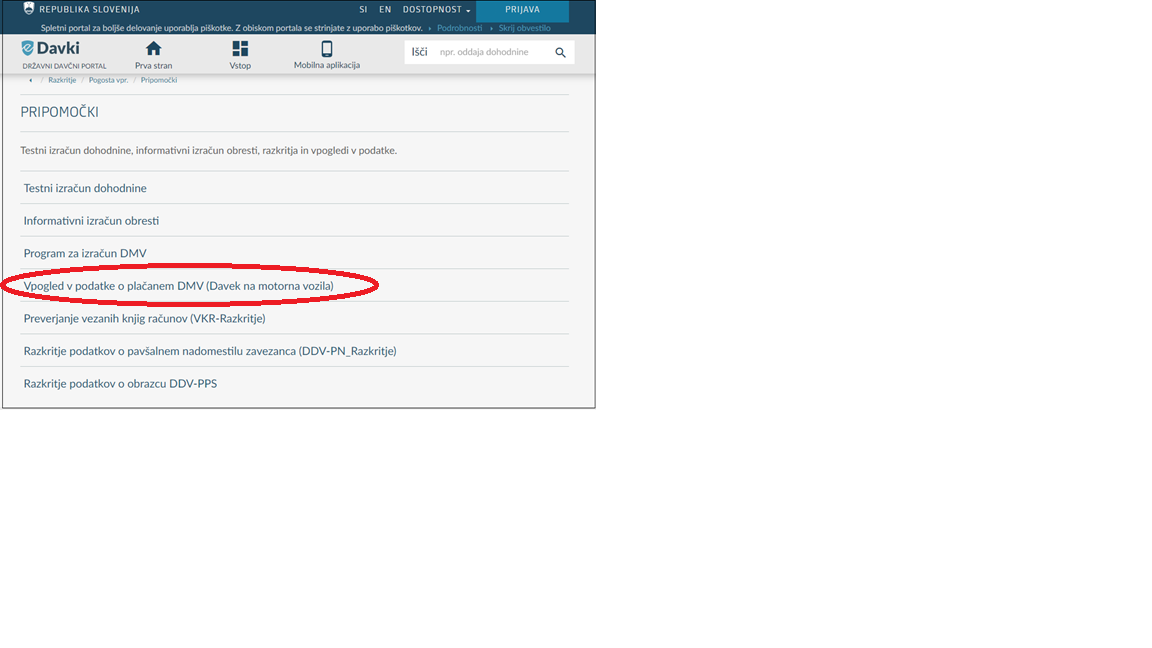 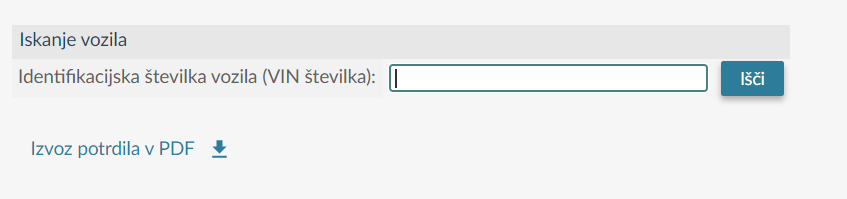 Na podlagi vpisane VIN številke so odgovori na poizvedbo lahko naslednji:a) »Vpisana Identifikacijska številka vozila (VIN številka) (XXXXXXXXXXXXXXXXX) je napačna ali za vozilo z vpisano VIN številko davek na motorna vozila ni bil plačan.« V tem primeru registracijski organ motornega vozila, ki je predmet obdavčitve z DMV, ne sme registrirati.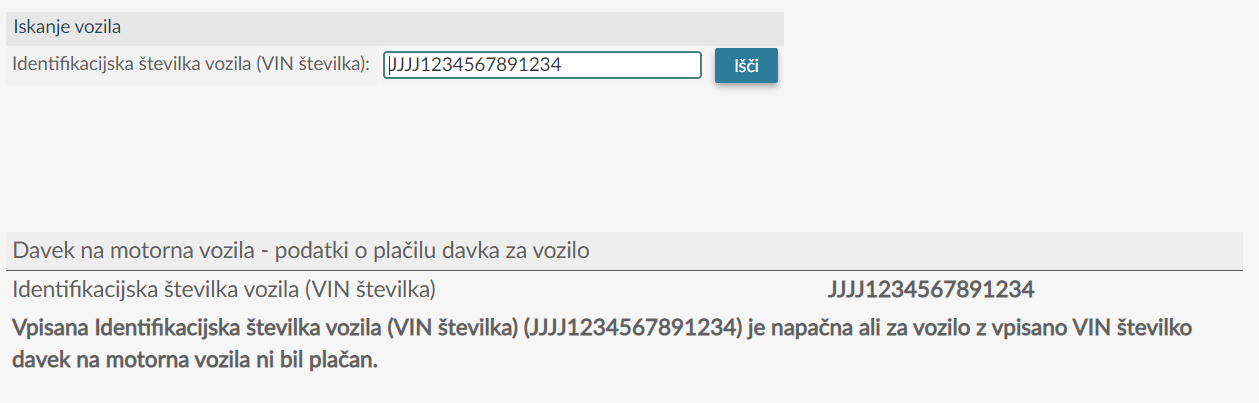 b) »Za vozilo z vpisano VIN številko je bil davek na motorna vozila (DMV) plačan oziroma je bila uveljavljena oprostitev oziroma vozilo ni predmet odmere DMV.«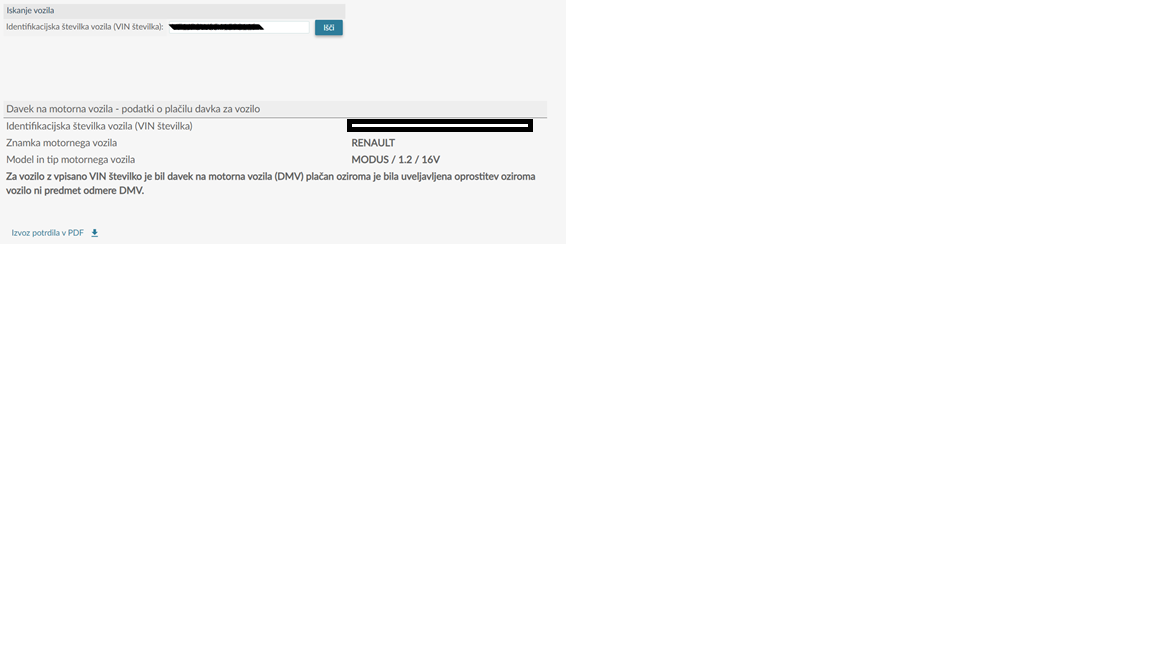 V tem primeru registracijski organ motorno vozilo lahko registrira.V evidenci motornih vozil so vozila, za katera je bil DMV plačan po 30. 12. 2009 oziroma uveljavljena oprostitev plačila davka po tem datumu.13.0 KAZENSKE DOLOČBEDavčni zavezanec se kaznuje za prekršek, če:ne vodi predpisanih evidenc ali v evidencah ne zagotavlja predpisanih podatkov;registrira motorno vozilo, čeprav zanj ni plačan DMV, pa bi v skladu z določbami ZDMV-1 moral biti.Slednji prekrški se kaznujejo:z globo od 1.200 do 15.000 eurov pravna oseba, če se pravna oseba po zakonu, ki ureja gospodarske družbe, šteje za srednjo ali veliko gospodarsko družbo, pa z globo od 3.200 do 30.000 eurov;z globo od 600 do 4.000 eurov odgovorna oseba pravne osebe, če se pravna oseba po zakonu, ki ureja gospodarske družbe, šteje za srednjo ali veliko gospodarsko družbo, pa se odgovorna oseba pravne osebe kaznuje z globo od 800 do 4.000 eurov;z globo od 800 do 10.000 eurov samostojni podjetnik posameznik ali posameznik, ki samostojno opravlja dejavnost;z globo od 400 do 4.000 eurov odgovorna oseba samostojnega podjetnika posameznika ali odgovorna oseba posameznika, ki samostojno opravlja dejavnost;z globo od 250 do 400 eurov posameznik.Za prekršek se kaznuje tudi davčnega zavezanca, ki:finančni upravi ne predloži obračuna ali napovedi za odmero davka, ali ne predloži obračuna ali napovedi v predpisanem roku, ali ne predloži obračuna ali napovedi na predpisan način, ali v predloženem obračunu ali napovedi ter v postopku za vračilo davka navede nepopolne, nepravilne ali neresnične podatke;ne plača davka oziroma ne plača davka v predpisanem roku;na zahtevo finančne uprave v roku osmih dni ne predloži zahtevanih listin;v postopku za vračilo davka navede nepopolne, neresnične ali nepravilne podatke.  Slednji prekrški se kaznujejo:z globo od 4.000 do 75.000 eurov pravna oseba, če se pravna oseba po zakonu, ki ureja gospodarske družbe, šteje za srednjo ali veliko gospodarsko družbo, pa z globo od 10.000 do 125.000 eurov;z globo od 1.000 do 10.000 eurov odgovorna oseba pravne osebe, če se pravna oseba po zakonu, ki ureja gospodarske družbe, šteje za srednjo ali veliko gospodarsko družbo, pa se odgovorna oseba pravne osebe kaznuje z globo od 1.200 do 10.000 eurov;z globo od 3.000 do 50.000 eurov samostojni podjetnik posameznik ali posameznik, ki samostojno opravlja dejavnost;z globo od 800 do 10.000 eurov odgovorna oseba samostojnega podjetnika posameznika ali odgovorna oseba posameznika, ki samostojno opravlja dejavnost;z globo od 400 do 5.000 eurov posameznik.14.0 VPRAŠANJA IN ODGOVORIVprašanje 1: Kateri zakon (ZDMV ali ZDMV-1) se uporablja v primeru, ko je bilo vozilo nabavljeno decembra 2020 (npr. račun izdan 20. december 2020), napoved pa bo davčni zavezanec oddal januarja 2021 (npr. napoved oddana 4. 1. 2020). OdgovorKot trenutek, ko nastane obveznost obračuna DMV, se šteje datum, ko je vozilo, ki je bilo odposlano ali odpeljano v Slovenijo in na katerem je pridobitelj pridobil razpolagalno pravico, pripeljano na ozemlje Slovenije.PodrobnejeZDMV-1 v 36. členu določa, da se za vozila, za katere je obveznost za obračun DMV nastala v skladu z ZDMV, davek obračuna, napove in plača po določbah ZDMV. Glede nastanka obveznosti obračuna DMV oba zakona (ZDMV v 7. členu, ZDMV-1 pa v 6. členu) določata isti trenutek, in sicer obveznost za obračun nastane, ko je opravljen promet motornih vozil. Pri osebi, ki pridobi motorno vozilo iz druge države članice, se šteje, da je promet motornih vozil opravljen, ko je motorno vozilo pridobljeno iz druge države članice. Po 11. členu Zakona o davku na dodano vrednost – ZDDV-1 »pridobitev blaga znotraj Unije« pomeni pridobitev pravice razpolaganja na premičninah, kot da bi bil pridobitelj lastnik, ki jih pridobitelju odpošlje ali odpelje v Slovenijo iz druge države članice prodajalec ali sam pridobitelj ali druga oseba za račun enega od njiju. Skladno s tem se v primeru pridobitve vozila iz druge države članice kot trenutek, ko nastane obveznost obračuna DMV, šteje datum, ko je vozilo, ki je bilo odposlano ali odpeljano v Slovenijo in na katerem je pridobitelj pridobil razpolagalno pravico, pripeljano na ozemlje Slovenije. Navedeni trenutek je ključen za presojo, ali se davek obračuna, napove in plača po določbah novega ali starega zakona.Vprašanje 2: Po katerem zakonu (ZDMV ali ZDMV-1) se obračuna DMV v primeru predčasne odtujitve vozila, za katero je bila uveljavljena oprostitev v prejšnjih letih (prodaja vozila)?OdgovorDavčnim zavezancem, ki predčasno odtujijo vozilo, za katero  je bila uveljavljena oprostitev plačila davka po ZDMV, se odmeri davek v skladu z ZDMV. Torej, davek se odmeri v celotni višini, skupaj z zakonskimi zamudnimi obrestmi.Vprašanje 3: Ali je treba predložiti napoved DMV za poškodovana vozila, za katera se homologacijski postopek ne more izvesti in če da, kdaj?OdgovorDa, davčni zavezanci so tudi za ta vozila dolžni predložiti napoved za odmero DMV v zakonsko določenem roku, tj. v 15 dneh od dneva nastanka obveznosti za obračun davka. Vprašanje 4: Ali je treba predložiti napoved DMV za motorno vozilo, ki ni bilo predmet DMV, in je bilo naknadno predelano v motorno vozilo, ki je predmet obdavčitve z DMV?OdgovorDa, če je bilo to motorno vozilo prvič registrirano v Republiki Sloveniji od vključno 1. januarja 2021.PodrobnejeMotorna vozila, ki so bila prvič registrirana v Republiki Sloveniji od 1. januarja 2021 dalje in so bila po tem datumu tudi naknadno predelana v vozila iz 4. člena tega zakona, so predmet obdavčitve z DMV (npr. tovorno vozilo, ki prvotno ni bilo predmet obdavčitve v skladu s tem zakonom in je bilo prvič registrirano v Republiki Sloveniji, je predmet obdavčitve z DMV, če je bilo naknadno predelano v osebno vozilo).Vprašanje 5: Ali je treba za motorno vozilo, ki je bilo podlagi 17. člena ZDMV-1 oproščeno plačila DMV in se nato predela v motorno vozilo za prevoz oseb, ki so predmet DMV (motorna vozila iz prvega odstavka 4. člena ZDMV-1), predložiti napoved DMV?OdgovorMotorna vozila, ki so oproščena plačila DMV na podlagi 17. člena ZDMV-1, morajo ves čas čas izpolnjevati predpisane pogoje za oprostitev (npr. vozila posebej prirejena za prevoz ponesrečencev in bolnikov, vozila posebej prirejena za prevoz pokojnikov, vozila za civilno zaščito ipd.). V primeru, da se takšna vozila naknadno predelajo npr. v drugo vrsto osebnega vozila ali uporabljajo za druge namene, to pomeni, da zanj več ne velja oprostitev DMV, temveč se zaradi neizpolnjevanja predpisanih pogojev obračuna DMV.PodrobnejeČe se npr. intervencijsko reševalno vozilo, posebej prirejeno za prevoz ponesrečencev in bolnikov in za katerega je bila uveljavljena oprostitev plačila DMV, predela v motorno vozilo, ki se ne šteje več za motorno vozilo, za katerega je bila uveljavljena oprostitev, je to motorno vozilo ponovno predmet DMV.Vprašanje 6: Kako ravnati v primeru, ko se finančni dolg za motorno vozilo, ki je predmet finančnega najema, odplača pred rokom za prepoved odtujitve vozila in se izvede sprememba lastništva na leasingojemalca? OdgovorV primeru, ko je upravičenec še vedno upravičen do uveljavljanja oprostitve in za motorno mozilo, ki je predmet finančnega najema predčasno poplača finančno obveznost, se prenos lastništva izvede na upravičenca, ki je uveljavljal oprostitev. V tem primeru registracijski organ lahko izvede spremembo v MRVL in v prometnem dovoljenju.Vprašanje 7: Omejitev prepisa na novega uporabnika ali lastnika v primeru, ko je bilo vozilo nabavljeno v obliki finančnega najema in je bila uveljavljena katerakoli od možnih oprostitev plačila DMV. OdgovorDavčni zavezanec, ki je uveljavljal oprostitev, mora v primeru, ko je finančni najem prekinjen ali končan in do prenosa lastništva na najemojemalca ne pride, plačati davek (razen če gre za primere, ko je rok za plačilo davka v primeru predčasne odtujitve že potekel – kot je npr. določen v 18. členu). Tovrstni primer ureja 22. člen ZDMV-1, ko je finančni najem prekinjen ali končan in do prenosa lastništva na najemojemalca ne pride.PodrobnejeLizingojemalec, ki je bil na primer upravičen do oprostitve plačila DMV za veliko družino (glede na pogoje za uveljavljanje te oprostitve upravičenec ne more biti lizing hiša), mora, če rok za prepoved odtujitve še ni potekel, za to vozilo predhodno plačati DMV (pred vpisom spremembe uporabnika v MRVL in prometno dovoljenje). Enako velja v primeru uveljavljanja ostalih oprostitev, za katere velja omejitev glede odtujitve vozila pred zakonsko določenim rokom. Skladno z navedenim, najemojemalcu ni potrebno plačati DMV pred vpisom spremembe uporabnika v MRVL in prometno dovoljenje v kolikor je rok za prepoved odtujitve za to vozilo že potekel.Vprašanje 8: Kdo je pri finančnem najemu upravičenec, ki lahko uveljavlja oprostitev ali vračilo plačanega DMV?OdgovorV primeru uveljavljanja oprostitev ali vračila plačanega DMV pri finančnem najemu je glede na pogoje za uveljavljanje oprostitve oziroma vračila upravičenec lizingojemalec in ne lizing hiša.Vprašanje 9: Ali so od  1. 1. 2021 v evidenci motornih vozil vsa vozila, tudi tista, ki jim je izdana homologacija tipa SA? OdgovorV evidenci motornih vozil so vozila, ki so predmet obdavčitve v skladu z ZDMV-1 in za katere je bil plačan DMV ali je bila uveljavljena oprostitev plačila davka. Navedeno velja, ne glede na to, ali je bila izdana SA ali SB homologacija. Motorna vozila, ki niso predmet DMV, praviloma niso v evidenci motornih vozil, razen vozila, pridobljena iz druge države članice EU, ki pridobijo homologacijo SB, za katera so davčni zavezanci vložili napoved za odmero DMV in je bilo v postopku odmere DMV ugotovljeno, da niso predmet obdavčitve z DMV. Enako velja tudi za motorna vozila, ki so bila predmet obdavčitve v skladu z ZDMV oz. za katere je bilo na podlagi predložene napovedi DMV v postopku odmere DMV ugotovljeno, da niso predmet obdavčitve z DMV (po 30. 12. 2009 dalje). Vprašanje 10: Kako ravna lastnik motornega vozila v primeru predelave iz  motornega vozila, ki ni bilo predmet DMV (in ni bilo še registrirano v RS), v motorno vozilo, ki je skladno s  4. členom ZDMV-1 predmet obdavčitve z DMV, pri čemer gre za vozilo, ki bo prvič registrirano v RS po 1. 1. 2021?OdgovorV primeru predelave motornega vozila, ki ni bilo predmet DMV, v motorno vozilo, ki je predmet obdavčitve z DMV in je takšno motorno vozilo prvič registrirano v RS po 1. 1. 2021, je lastnik tovrstnega vozila dolžan vložiti napoved za odmero DMV, ne glede na tip potrdila o skladnosti – SA ali SB.Vprašanje 11: Motorno vozilo - kombi je bilo registrirano v Sloveniji pred 1. 1. 2021 (vozilo ni bilo predmet DMV, ker se ni uvrščalo v KN, navedene v DMV zakonodaji). V letu 2021 je predelano v bivalno vozilo. Ali je bivalno vozilo predmet DMV?OdgovorNe.Vprašanje 12: Motorno vozilo - kombi je bilo pridobljeno v Slovenijo pred 1. 1. 2021 (vozilo ni bilo predmet DMV, ker se ni uvrščalo v KN, navedene v DMV zakonodaji), vendar prvič registrirano v Sloveniji po 1. 1. 2021. V letu 2021 je predelano v bivalno vozilo. Ali je bivalno vozilo predmet DMV?OdgovorDa.Vprašanje 13: Za motorno vozilo je bil pred 1. 1. 2021 plačan DMV, vozilo je bilo prvič registrirano v RS pred 1. 1. 2021. V letu 2021 je predelano v vozilo, ki ni predmet DMV. Ali lahko davčni zavezanec zahteva vračilo plačanega DMV (sorazmerni del)?OdgovorNe.Vprašanje 14: Za motorno vozilo je bil pred 1. 1. 2021 plačan DMV, vozilo je bilo prvič registrirano v RS po 1. 1. 2021. V letu 2021 je predelano v vozilo, ki ni predmet DMV. Ali lahko davčni zavezanec zahteva vračilo plačanega DMV (sorazmerni del)?OdgovorDa.Vprašanje 15: Kako ravna pridobitelj in proizvajalec vozil pri oddaji obračuna DMV za vozila, za katera velja oprostitev, in jih v istem davčnem obdobju dobavijo ali izvozijo v drugo državo članico?OdgovorDMV v skladu s 7. členom ZDMV-1 ni treba obračunati le proizvajalcem, ki pred prvo registracijo prodajo motorno vozilo neposredno za izvoz ali iznos iz Slovenije (morajo pa kljub temu voditi evidenco o teh vozilih). Za ostale zavezance obveznost obračuna davka nastane (če so izpolnjeni pogoji iz 6. člena ZDMV-1), so pa upravičeni do oprostitve plačila davka, če se ta vozila pred prvo registracijo na ozemlju Republike Slovenije izvozijo ali dobavijo v drugo državo članico. Če se izvozijo ali dobavijo v drugo državo članico v istem davčnem obdobju, kot je nastala obveznost za obračuna davka, se to izkaže na način, da se v obračunu označi pravno podlago za oprostitev, ne vpisuje pa se več zneskov »v plus in v minus«.PodrobnejeZDMV-1 v 6. členu določa, kdaj nastane obveznost za obračun davka na motorna vozila, na način, da taksativno našteva trenutke nastanka obveznosti za obračun davka. V 7. členu ZDMV-1 pa je izrecno urejena izjema od te obveznosti, in sicer obveznost za obračun davka na motorno vozilo ne nastane, če proizvajalec motornega vozila pred prvo registracijo proda motorno vozilo neposredno za izvoz ali iznos iz Republike Slovenije.Več informacij v zvezi z navodilili za izpolnjevanje obračuna je objavljenih na: eDavki - Oddaja obračuna davka na motorna vozila (durs.si)   Izpust CO2 (v       g/km)Pribitek za bencin (za vsak g/km izpusta CO2 nad spodnjo mejo)Minimalna obveznost za bencin (v eurih)Pribitek za dizel (za vsak g/km izpusta CO2 nad spodnjo mejo)Minimalna obveznost za dizel (v eurih)   Nad 50 do 1000,40  0,50   Nad 100 do 1400,720  0,825   Nad 140 do 190548657   Nad 190 do 2303029836357   Nad 230501.498601.797PretvornikBencin in druga goriva (razen dizla)1,22Dizel (tudi kombinacija dizel in druga goriva)1,20Emisijski standard EUROObveznost za bencin (v eurih)Obveznost za dizel (v eurih)EURO 0, 1, 2, 3,5001000EURO 4400800EURO 5, 5a, 5b150225EURO 6, 6a, 6b75112EURO 6c5075EURO 6d3045Višji od EURO 6d1015Moč motorja (v kW)Pribitek za vsak kW (nad spodnjo mejo)Minimalna obveznost (v eurih)Nad 0 do 2010Nad 20 do 40220Nad 40 do 60560Nad 607160Emisijski standard EUROObveznost za bencin (v eurih)Obveznost za dizel (v eurih)EURO 0, 1, 2, 3,5001000EURO 4400800EURO 5, 5a, 5b150225EURO 6, 6a, 6b75112EURO 6c5075EURO 6d3045Višji od EURO 6d1015Emisijski standard EUROObveznost (v eurih)EURO 0, 1, 2, 3150EURO 4100EURO 5, 5a, 5b30EURO 6, 6a, 6b15Višji od EURO 6b5Obdobje uporabe oz. registracije motornega vozila v drugi državi članici ali tretji državiOdstotek davka na motorna vozilaDo 1 leta91 %Nad 1 letom83 %Nad 2 letoma76 %Nad 3 leti70 %Nad 4 leti64 %Nad 5 leti58 %Nad 6 leti53 %Nad 7 leti48 %Nad 8 leti43 %Nad 9 leti38 %Nad 10 leti33 %